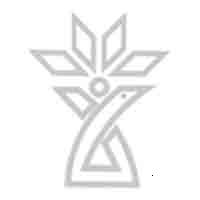 معرفی درس ایمنی شناسی پزشکی  (1)      نيمسال  دوم 402-401دانشکده : پیرا پزشکی                     گروه آموزشی :   علوم آزمایشگاهی٭نام و شماره درس:	ایمنی شناسی پزشکی ٭رشته و مقطع تحصيلی : علوم آزمایشگاهی- کارشناسی پیوسته٭روز و ساعت برگزاری:سه شنبه 8 تا 10٭محل برگزاری: پیراپزشکی٭تعداد و نوع واحد (نظری/عملی) : 2 واحد درس نظری ٭تعداد و نوع واحد (نظری/عملی) : 2 واحد درس نظری ٭دروس پيش نياز:   بیوشیمی، میکروب شناسی، فیزیولوژی٭دروس پيش نياز:   بیوشیمی، میکروب شناسی، فیزیولوژی٭نام مسوول درس: دکتر اعظم جمشیدیانتهیه کننده طرح درس: دکتر اعظم جمشیدیان ٭تلفن و روزهای تماس: داخلی 237، شنبه تا چهارشنبه ٭آدرس دفتر : دانشکده پیرا پزشکی، طبقه سوم، دفتر دکتر جمشیدیان٭آدرس Email: AzamJamshidian@gmail.com ٭هدف کلی درس: آشنا ساختن دانشجویان علوم آزمایشگاهی با اصول و مبانی دانش ایمونولوژی، علل ایمونولوژیک بیماریهاو شناخت بیماریهایی که مستقیما یا غیر مستقیم به اختلال در عملکرد سیستم ایمنی مربوط میشوند. آشنا ساختن دانشجویان با کاربردهای این علم برای شناخت، پیش گیری،  تشخیص و درمان بیماریها. ٭اهداف اختصاصی درس:  در طول این دوره دانشجو باید:به اهمیت سیستم ایمنی در سلامت افراد پی برده، با چگونگی مبارزه سیستم ایمنی در برابر بیماریهای مختلف آشنا شود.با مکانیسمهای مختلف دفاعی بدن در برابر عوامل بیماریزا آشنا شود.با سلولها و بافتهای سیستم ایمنی و نحوه عملکرد آنها آشنا شود.با نحوه تکامل گنجینه لنفوسیتی و چگونگی شکل گیری پاسخ های ایمنی سلولی و هومورال آشنا شود.با مولکولهای مهم دخیل در فعالیت و کنترل پاسخ های ایمنی و نحوه عملکرد آنها آشناشود.٭منابع اصلی درس (عنوان کتاب ، نام نويسنده ، سال و محل انتشار، نام ناشر، شماره فصول يا صفحات مورد نظر در اين درس- در صورتی که مطالعه همه کتاب يا همه مجلدات آن به عنوان منبع ضروری نباشد)  کتاب رفرانس ایمونولوژی سلولی و مولکولی ابولعباس – آخرین چاپ، (ترجمه های متعددی از این کتاب در دسترس دانشجویان  میباشد). چکیده ایمونولوژی  تالیف: کاوه طاهری  نشر: ارتین طب چاپ اول 1393٭نحوه ارزشيابی دانشجو و بارم مربوط به هر ارزشيابی :الف) در طول دوره(امتحان ميان ترم) بارم: 10 نمرهب) پايان دوره(امتحان پایان ترم) بارم: 10 نمره٭سياست مسوول دوره در مورد برخورد با غيبت و تاخير دانشجو در کلاس درس: انجام حضور غیاب به صورت اتفاقی در ابتدای کلاس و غیبت گذاشتن برای کسانی که تاخیر دارند. در امتحان پایان ترم  به نمره نهایی دانشجویانی که در کلیه جلسات حضور داشته اند 1 نمره اضافه خواهد شد.  درمورد غیبت های غیر مجاز کمتر از 4جلسه ، به ازاء هر غیبت دانشجو از 25/0 نمره ارفاقی محروم خواهد شد.   در نهایت تصمیم گیری بر اساس قوانین آموزشی در مورد غیبتهای غیر مجاز بیش از چهار جلسه (عدم اجازه شرکت در جلسه امتحان) انجام خواهد شد. جدول زمان بندی ارائه برنامه درس نظری ایمنی شناسی                    نيمسال دوم 401-402 جدول زمان بندی ارائه برنامه درس نظری ایمنی شناسی                    نيمسال دوم 401-402 جدول زمان بندی ارائه برنامه درس نظری ایمنی شناسی                    نيمسال دوم 401-402 جدول زمان بندی ارائه برنامه درس نظری ایمنی شناسی                    نيمسال دوم 401-402 جدول زمان بندی ارائه برنامه درس نظری ایمنی شناسی                    نيمسال دوم 401-402 جدول زمان بندی ارائه برنامه درس نظری ایمنی شناسی                    نيمسال دوم 401-402 آمادگی لازم دانشجويان قبل از شروع کلاسمدرسعنوانساعتتاريخرديف_دکتر جمشیدیانتعریف و تاریخچه ایمنی شناسی و کاربردهای ایمنی شناسی در پزشکیسه شنبه 10-8هفته چهارم بهمن1فراگیری مطالب جلسه گذشتهدکتر جمشیدیانمعرفی پاسخ های ایمنی ذاتی و ایمنی اختصاصیسه شنبه 10-8هفته اول اسفند2فراگیری مطالب جلسات گذشتهدکتر جمشیدیانمعرفی سلول های دخیل در ایمنی اختصاصی (لنفوسیت ها، سلولهای عرضه کننده آنتی ژن، سلولهای اجرایی شامل فاگوسیتها و سلولهای کشنده طبیعی وگرانولوسیت ها) سه شنبه 10-8هفته دوم اسفند3فراگیری مطالب جلسات گذشتهدکتر جمشیدیانمعرفی بافت های دخیل در ایمنی اختصاصی (مغزاستخوان، تیموس، سیستم و غدد لنفاوی، طحال، سیستم لنفاوی مخاطی) سه شنبه 10-8هفته سوم اسفند4فراگیری مطالب جلسات گذشتهدکتر جمشیدیانآنتیژنها، ایمونوژنها، اپی توپها و انواع آنها، و سوپرآنتیژنها سه شنبه 10-8هفته سوم فروردین5فراگیری مطالب جلسات گذشتهدکتر جمشیدیانویژگیهای ساختاری و عملکردی آنتی بادیها، انوع کلاس های ایمونوگلوبولین و اعمال وخصوصیات هر کدام مکانیسمهای اجرایی ایمنی هومورالسه شنبه 10-8هفته چهارم فروردین6فراگیری مطالب جلسات گذشتهدکتر جمشیدیاناساس ژنتیکی ساختار آنتی بادیسه شنبه 10-8هفته اول اردیبهشت7فراگیری مطالب جلسات گذشتهدکتر جمشیدیانبیولوژی لنفوسیت های Bسه شنبه 10-8هفته دوم اردیبهشت8فراگیری مطالب جلسات گذشتهدکتر جمشیدیانسیستم کمپلمان (تاریخچه کشف واهمیت این سیستم، ویژگیها، پروتئین ها و سه مسیر مجزای فعال شدن سیستم کمپلمان) سه شنبه 10-8هفته سوم اردیبهشت9فراگیری مطالب جلسات گذشتهدکتر جمشیدیانسیستم کمپلمان (پذیرنده های این سیستم، اعمال، چگونگی تنظیم سیستم کمپلمان ، بیماریهای مرتبط با سیستم کمپلمان)سه شنبه 10-8هفته چهارم اردیبهشت10فراگیری مطالب جلسات گذشتهدکتر جمشیدیانالتهاب (فواید التهاب، مکانیسمهای دخیل در التهاب،فعال شدن اندوتلیوم و فراخوانی لوکوسیت ها، مدیاتورهای التهابی)سه شنبه 10-8هفته اول خرداد11فراگیری مطالب جلسات گذشتهدکتر جمشیدیانژنتیک و ساختار کمپلکس سازگاری بافتی اصلی (MHC) و نقش آن در شکل گیری پاسخ علیه آنتیژنهای پروتئینیسه شنبه 10-8هفته دوم خرداد12فراگیری مطالب جلسات گذشتهدکتر جمشیدیانگیرنده اختصاصی آنتیژن لنفوسیت Tسه شنبه 10-8هفته سوم خرداد13فراگیری مطالب جلسات گذشتهدکتر جمشیدیانبیولوژی سلولهای Tسه شنبه 10-8هفته چهارم خرداد14فراگیری مطالب جلسات گذشتهدکتر جمشیدیانسایتوکاینهاسه شنبه 10-8جبرانی15فراگیری مطالب جلسات گذشتهدکتر جمشیدیانواکسیناسیونسه شنبه 10-8جبرانی16٭تاريخ امتحان ميان ترم نظری:   با نظر دانشجویان٭تاريخ امتحان پايان ترم نظری : (توسط آموزش).٭ساير تذکر های مهم برای دانشجويان:شرکت فعال در مباحث ، ارائه پاسخ صحیح سوالات و تحقیق و پژوهش در مورد موضوعاتی که در کلاس درس مطرح میشود امتیاز مثبت برای دانشجو در نمره نهایی به همراه خواهد داشت. (امتیاز مثبت برای تحقیق و پژوهش تنها به شرطی اعمال میشود که گزارش تحقیق حداقل یک هفته قبل ازبرگزاری امتحان میان ترم ارائه شود، بعد از این تاریخ به هیچ عنوان گزارشی از دانشجویان تحویل گرفته نمیشود.                                                                                                                                    با ارزوی موفقیت شما-   دکتر جمشیدیان